Практическая работа №1Методы организации производства технического обслуживания и ремонта машинСтруктура практической работы включает следующие основные элементы:1. Титульный лист.2. Оглавление.3. Введение.4. Основная часть текста6. Заключение.7. Список использованных источников.Цель работы:- описать участок (зону) и виды работ, выполняемых на участке;- описать и разработать структурную схему (блок-схему) технологического процесса (операций) на участке (в зоне, цехе);Задание: при описании участка (зоны) необходимо обосновать выбор и режим работы участка (зоны), методы организации ТО и диагностирования подвижного состава.Структурная схема технологического процесса ремонта ОТВ на участке (в зоне) представляет собой условное графическое изображение, иллюстрирующее последовательность установки или снятия различных частей изделия в процессе сборки или разборки (испытания, мойки и т.д.). Структурная схема является одним из основных документов, фиксирующих технологический процесс и необходима для научной организации работ участка (зоны). Научной считается такая организация труда, которая, основываясь на достижениях науки и передовом опыте, обеспечивает наиболее эффективное использование материальных и трудовых ресурсов, способствует сокращению потерь рабочего времени и энергии человека, повышению культуры, привлекательности и безопасности труда.Структурную схему составляют так, чтобы соответствующие элементы были представлены в том порядке, в каком они должны выполняться при указанных видах работ.Пример структурной схемы технологического процесса ремонта двигателя приведен на рис 1.Объем представляемых в разделе материалов – до 3-х листов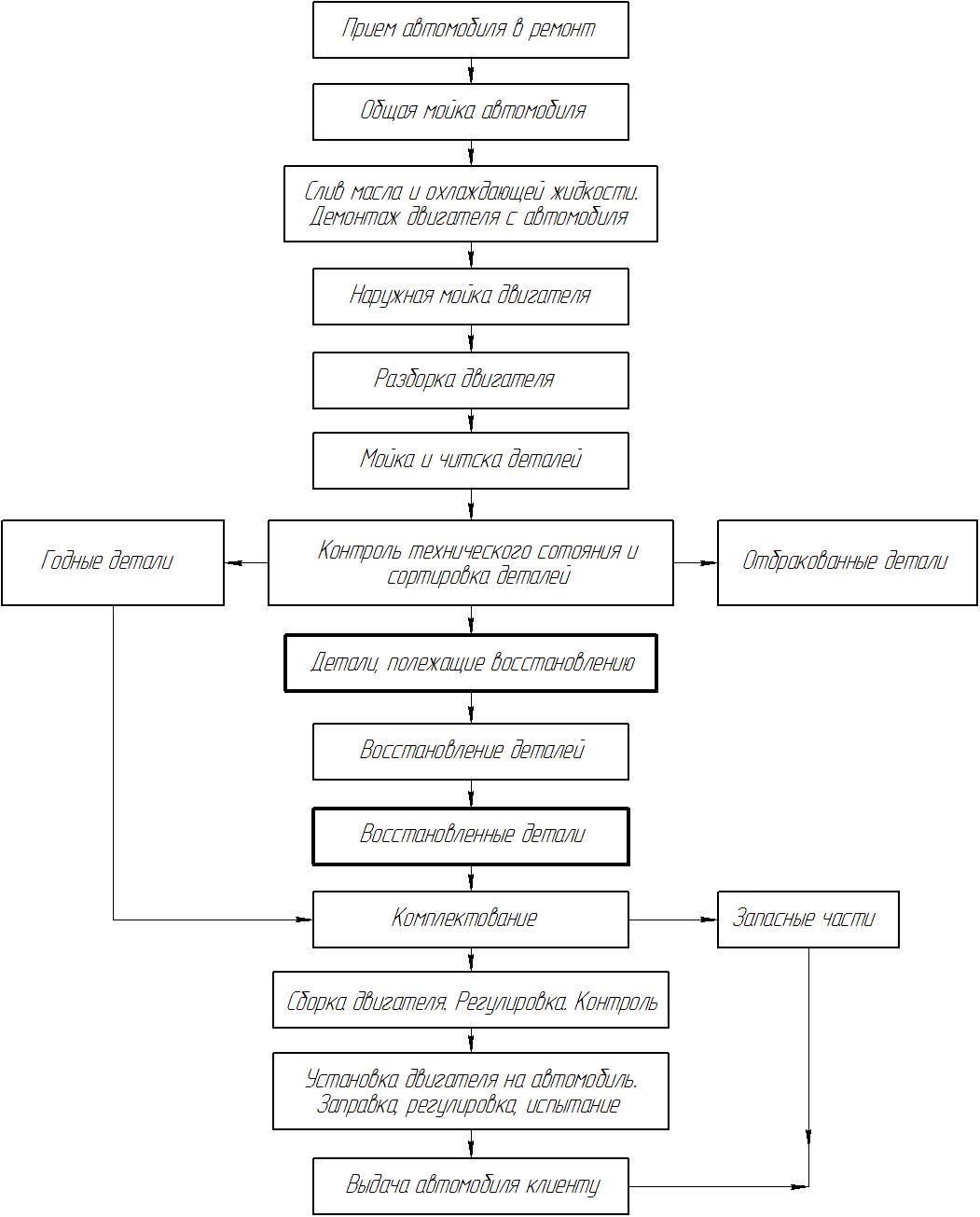 Рисунок 1 – Структурная схема технологического процесса ремонта двигателяВарианты заданий по вариантам№Участок или зонаВид работМарка автомобиляТехнологическая карта12345МоторныйРазборочныеВАЗ-2190Разборка ГБЦМоторныйМоечныеВАЗ-2190Мойка деталей ДВСМоторныйМоечныеВАЗ-2190Мойка каналов коленчатого валаМоторныйСборочныеВАЗ-2190Сборка КШММоторныйИспытательныеВАЗ-2190Обкатка двигателяАгрегатныйРазборочныеУАЗ-ПатриотРазборка рулевого редуктораАгрегатныйРазборочныеУАЗ-ПатриотРазборка редуктора заднего мостаАгрегатныйРемонтныеУАЗ-ПатриотРемонт насоса ГУРАгрегатныйРемонтныеУАЗ-ПатриотРемонт турбокомпрессораАгрегатныйРазборочныеУАЗ-ПатриотРазборка АКППАгрегатныйСборочныеУАЗ-ПатриотСборка редуктора заднего мостаАгрегатныйИспытательныеУАЗ-ПатриотИспытание рулевого редуктораАгрегатныйИспытательныеУАЗ-ПатриотИспытание насоса ГУРАгрегатныйИспытательныеУАЗ-ПатриотОбкатка редуктора заднего мостаЭлектротехническийРемонтныеГАЗель-NextРемонт генератораЭлектротехническийРемонтныеГАЗель-NextРемонт стартераЭлектротехническийИспытательныеГАЗель-NextИспытание генератораЭлектротехническийИспытательныеГАЗель-NextИспытание стартераСлесарно-механическийСтаночныеВАЗ-2190Фрезеровка ГБЦСлесарно-механическийСтаночныеВАЗ-2190Шлифовка плоскости блока цилиндровСлесарно-механическийСтаночныеВАЗ-2190Расточка блока цилиндровСлесарно-механическийСтаночныеВАЗ-2190Шлифовка коленчатого валаСлесарно-механическийСтаночныеВАЗ-2190Восстановление шпоночного паза коленчатого валаЗона ТРДемонтажныеУАЗ-ПатриотДемонтаж двигателяЗона ТРДемонтажныеУАЗ-ПатриотДемонтаж КППЗона ТРДемонтажныеУАЗ-ПатриотДемонтаж редуктора заднего мостаЗона ТРДемонтажныеУАЗ-ПатриотДемонтаж рулевого редуктора12345ДемонтажныеДемонтаж колесаДемонтажныеДемонтаж заднего мостаДемонтажныеДемонтаж рессор задней подвескиРемонтныеЗамена подшипников ступицы переднего колесаРемонтныеЗамена пневматических элементов подвескиЗона ТОСмазочныеГАЗель-NextЗамена масла в двигателеЗона ТОСмазочныеГАЗель-NextЗамена масла в КППЗона ТОСмазочныеГАЗель-NextСмазка контрольных точек автомобиляЗона ТОКрепёжныеГАЗель-NextПротяжка ходовой частиШиномонтажныйШиномонтажныеВАЗ-2190Разборка колесаШиномонтажныйРемонтныеВАЗ-2190Ремонт колеса